Приложение №1Загадки о перелётных птицахГосударственное бюджетное образовательное учреждениеСредняя общеобразовательная школа №38Отделение ДОДПриморского р-на, г. Санкт-Петербурга.Автор: Никитина Лидия АлексеевнаРук нет, 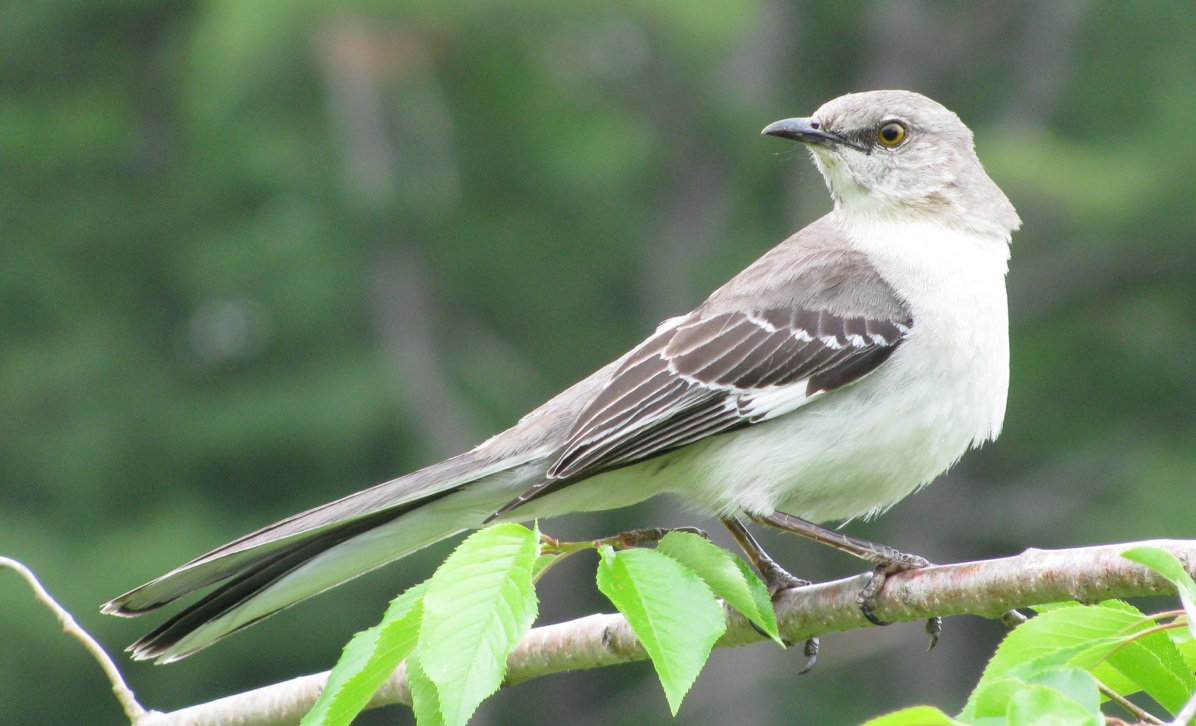 а строить умеет (Птица)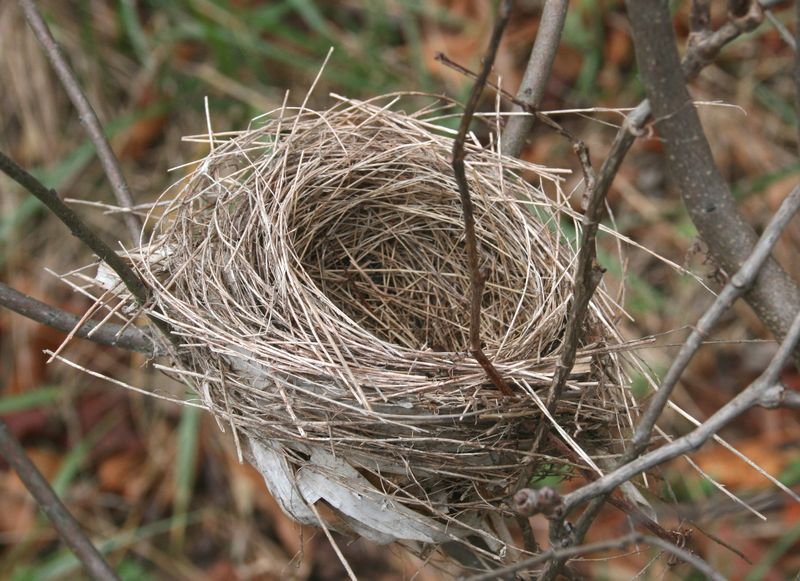 Без рук, без топоренка построена избенка (Гнездо)Нашел я шар, 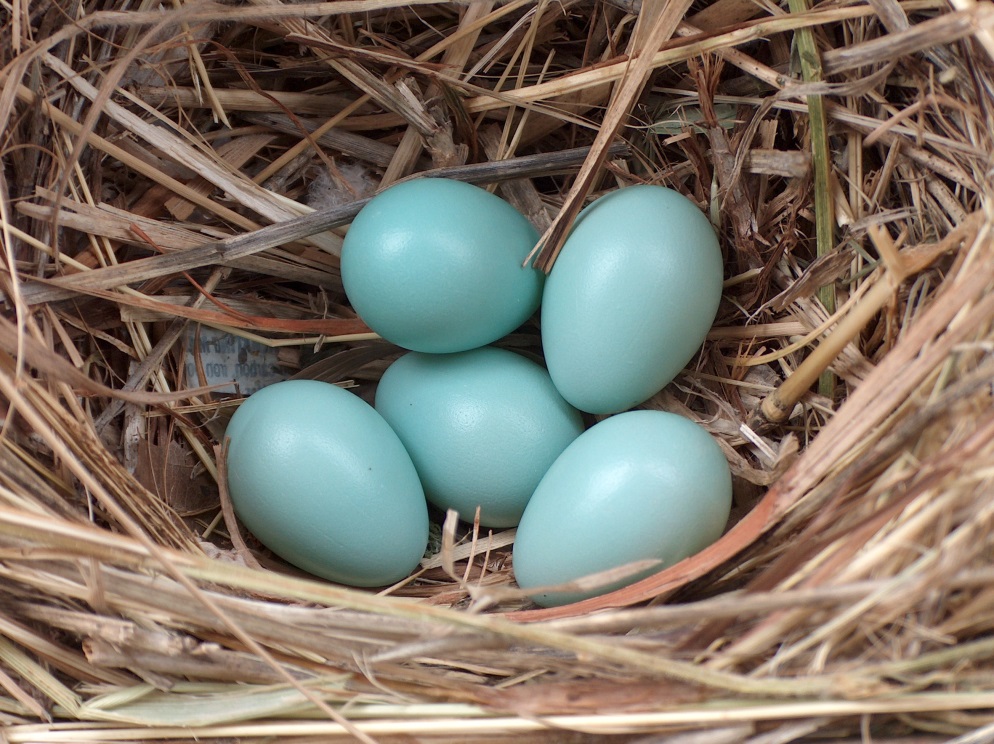 разбил его, увидел серебро и золото (Яйцо птицы)По весне к нам с юга мчится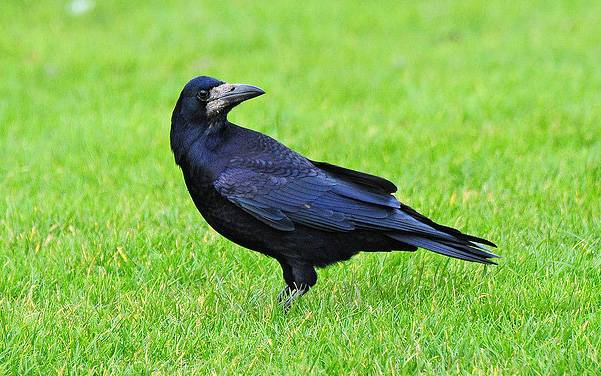 Черная, как ворон птица.Весной за пахарем ходит,А под зиму с криком уходит (Грач)На вид неказист, 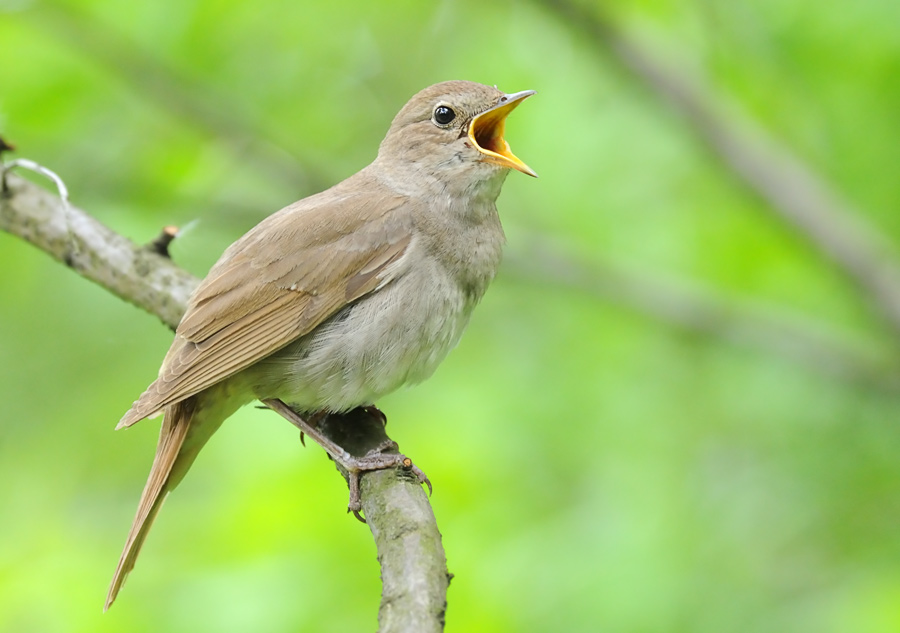 зато голосист (Соловей)По небу веревка птиц потянулась (Журавли)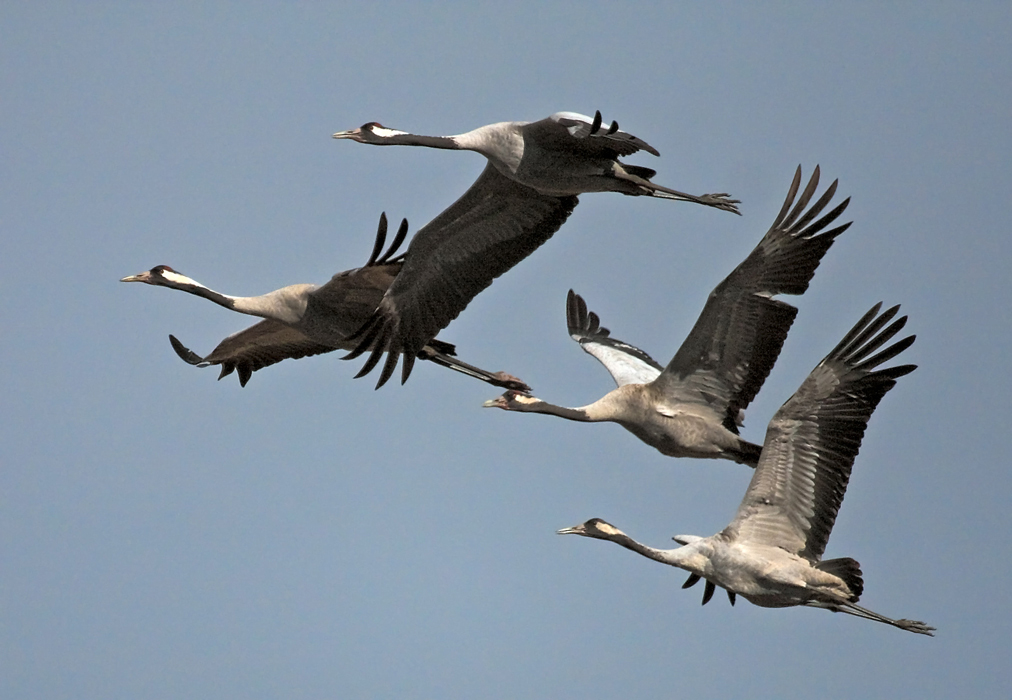 Мать, отца не знаю, но часто называю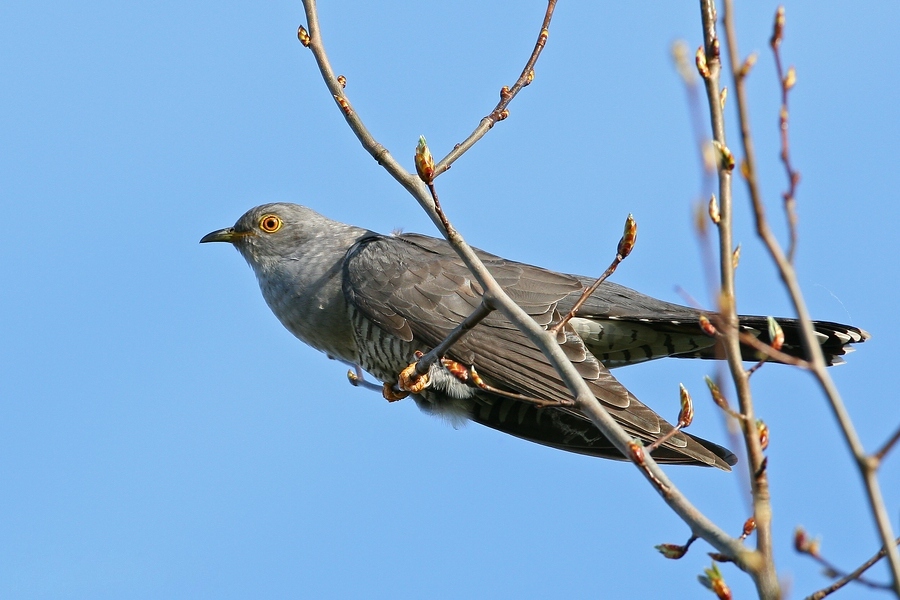 Детей знать не буду, чужим сбуду (Кукушка)Шило впереди, 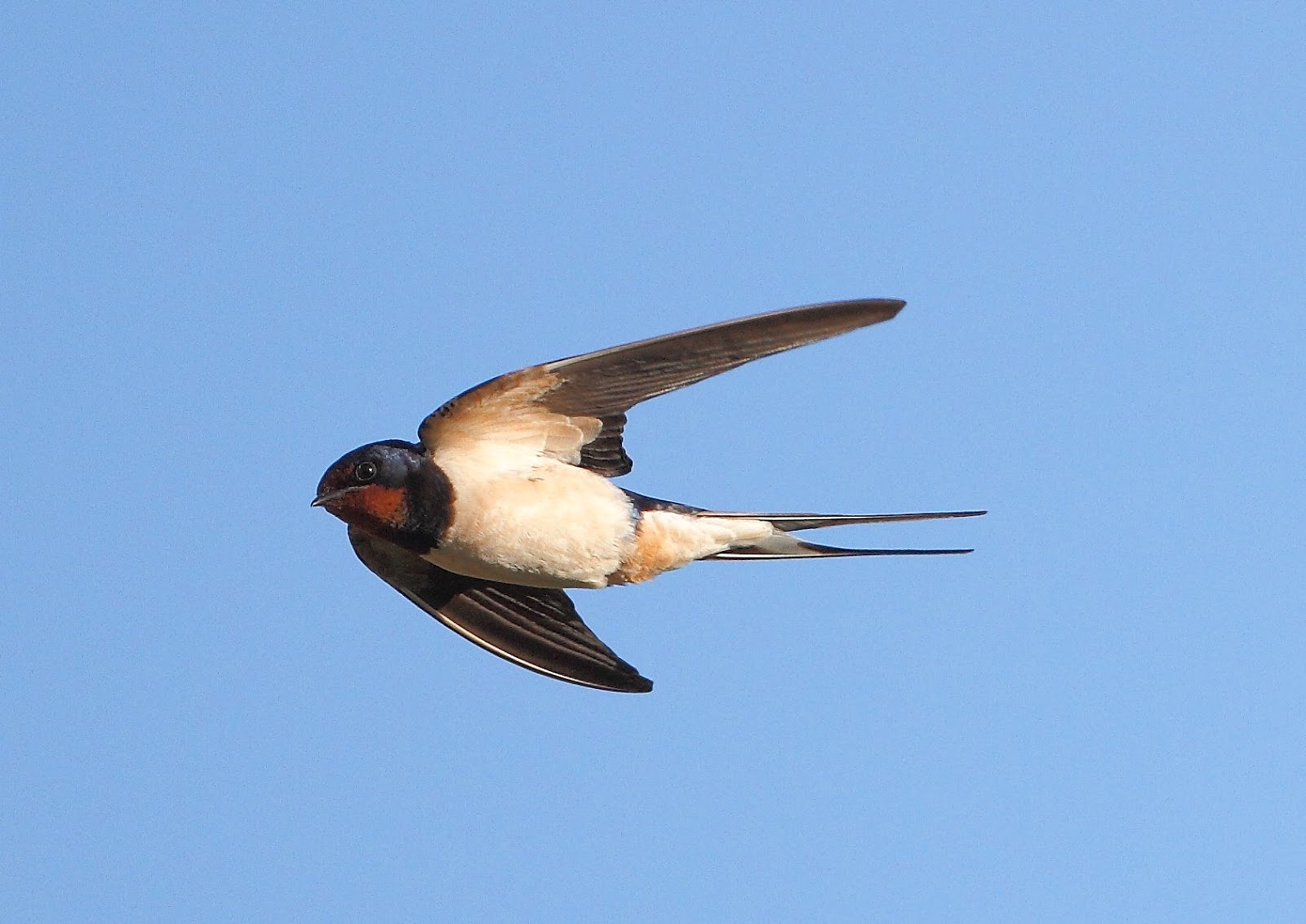 клубок – посреди, ножницы – сзади (Ласточка)Эту птичку всякий знает: 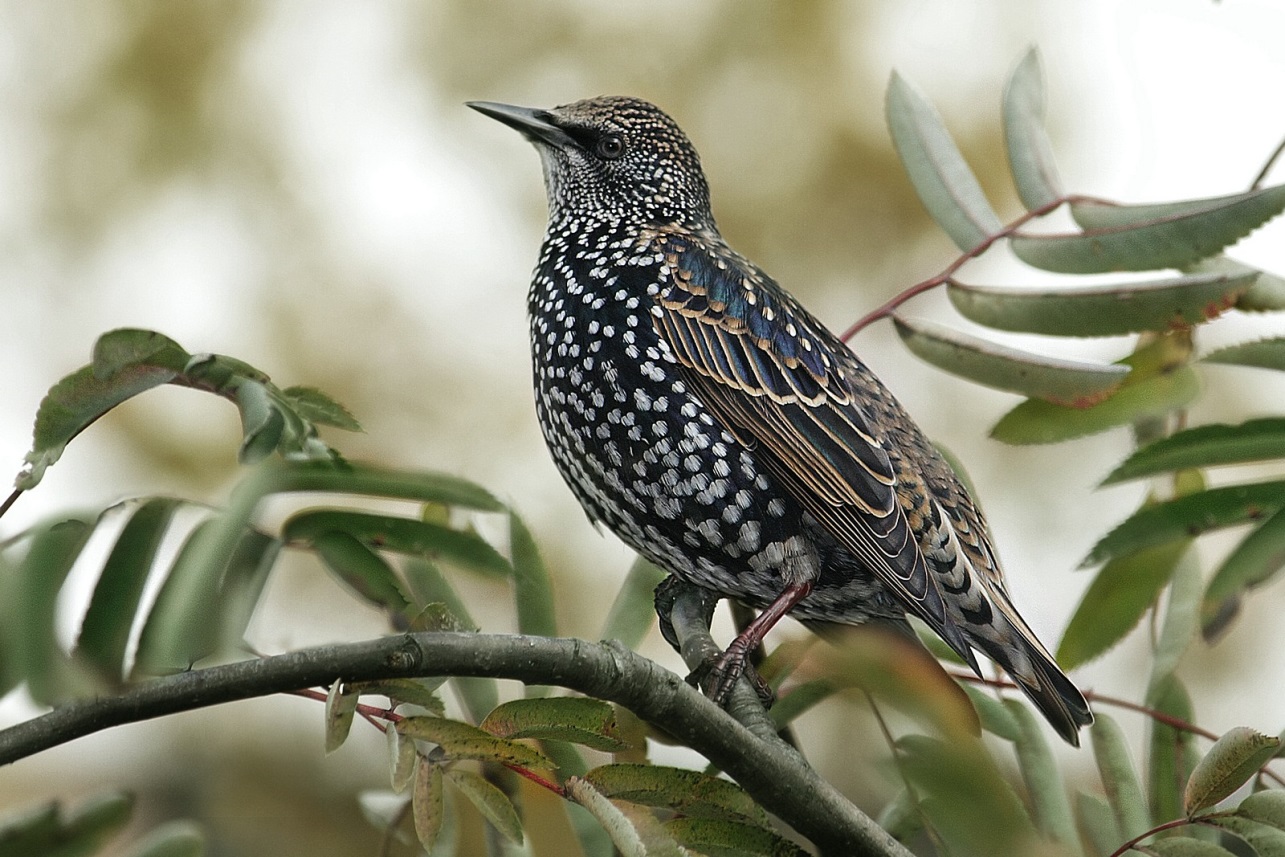 на шесте её дворец.Червяков птенцам таскает, да трещит весь день (Скворец)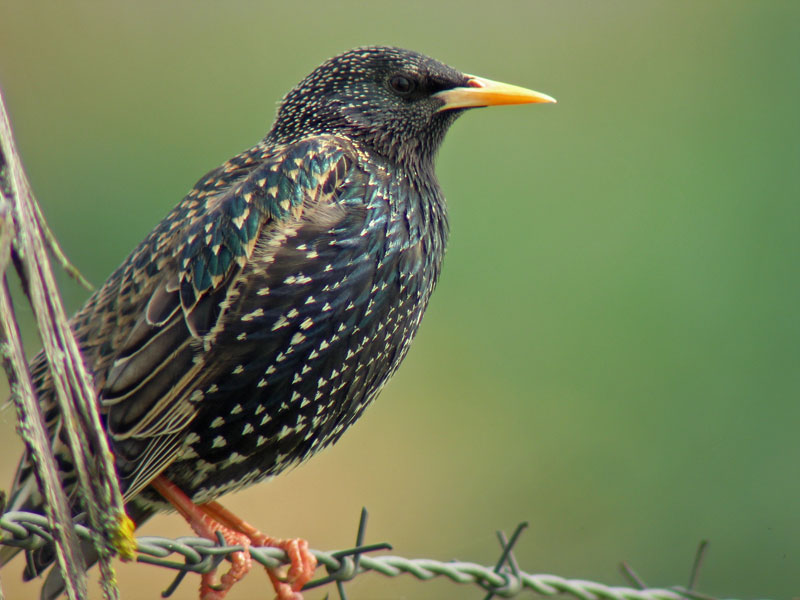 На шесте – дворец, во дворце – певец (Скворец)Черный, проворный, кричит«крак», червякам враг (Грач)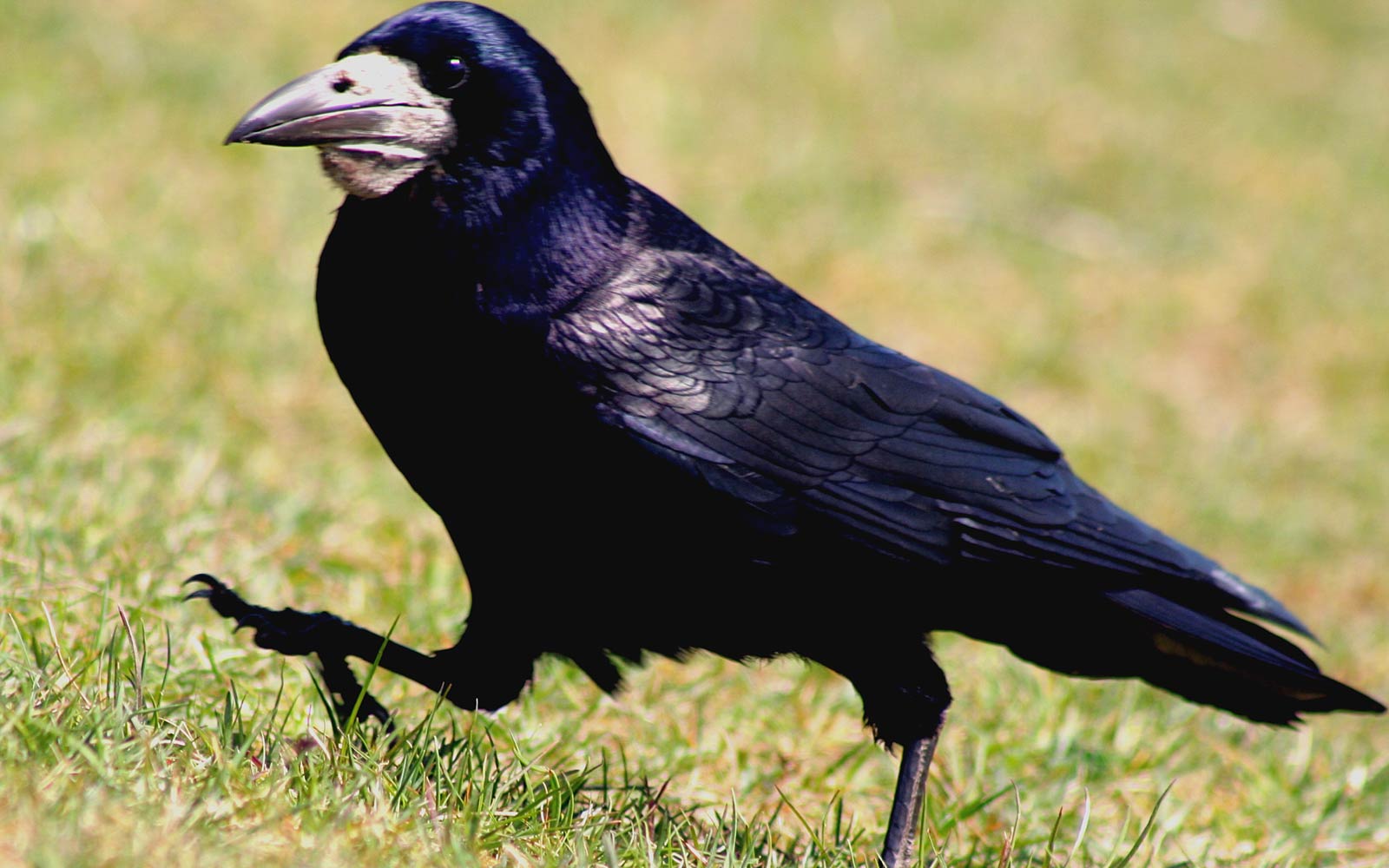 